DADOS DA EMPRESA            Nome da Empresa 	         CNPJ: 	_ 	_ Telefone: (    ) 	         COLABORADOR REPRESENTANTE DA EMPRESA 	 	A Unimed tem orgulho em fazer parte do dia-a-dia das empresas, seja na reabilitação, na manutenção ou na prevenção de doenças e sobretudo na promoção de sua saúde. Para que nossos laços se estreitem e possamos caminhar mais unidos rumo a conquista da melhoria da qualidade de vida, é importante ler com atenção todos os termos abaixo.Declaro ter conhecimento e concordar com todos os termos deste formulário:Colaborador Representante	Representante LegalData: 	_/ 	/	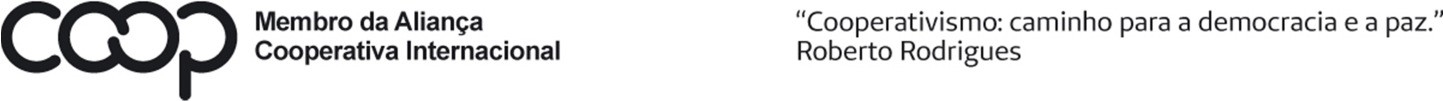 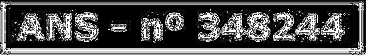 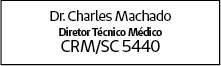 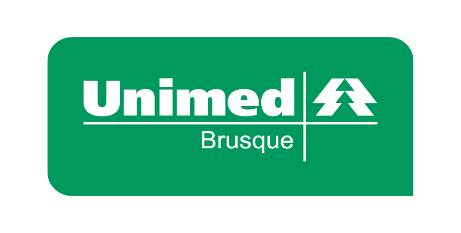 TERMO DE CONSENTIMENTOPROGRAMA VIVER BEM EMPRESASPadrão: FOR-VBE-001TERMO DE CONSENTIMENTOPROGRAMA VIVER BEM EMPRESASEstabelecido em:  2019TERMO DE CONSENTIMENTOPROGRAMA VIVER BEM EMPRESASPágina 1 de 1